セカンドライフセミナーを開催しました岡山県労福協主催で、シニア世代の生活設計についての「セカンドライフセミナー」と昼食懇親会を開催しました。名  称  ：「セカンドライフセミナー」開催日時：2023年3月4日（土）9：30～12：00　セミナー　　　　12：00～13：00　昼食懇親会開催場所：ANAクラウンプラザホテル岡山セミナー会場：1階「曲水」　　昼食懇親会会場：19階「宙」参加者  ：「50歳以上の組合員ご本人と配偶者の方」を中心に43名、講師・事務局他7名セミナー１：　「生活応援セミナー～これからの保障設計～」　　　　　　　　　　　　 講師：こくみん共済coop岡山推進本部　岡山支所　木下　陸　氏　　　　 セミナー２：　「勤労者の資産形成と積立投資の活用について～『iDeCo』・『つみたてNISA』～」　　　　　　　　　　　　 講師：中国労働金庫営業企画課　資産形成アドバイザー　山下　主則　氏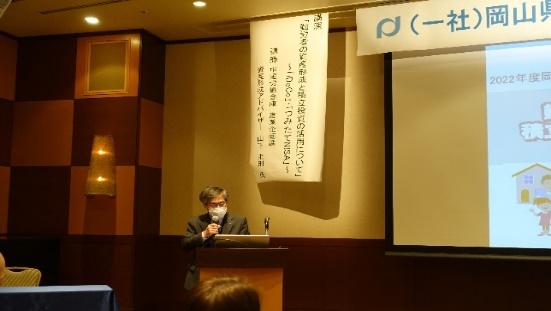 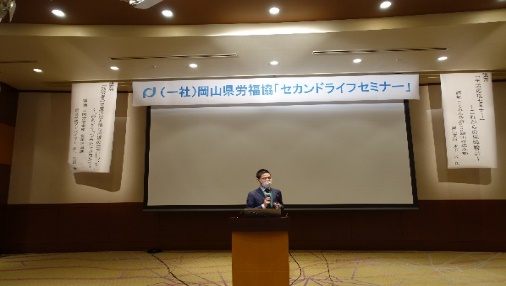 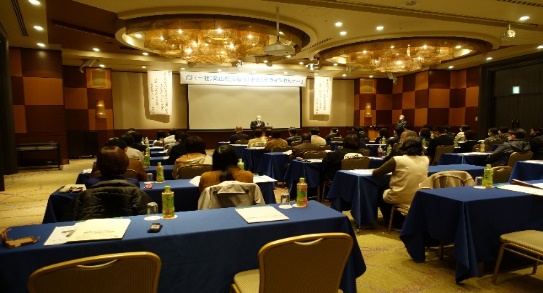 　　　　　　　　　　　　　セミナー風景　　　　　　　　　　　　　　　　　　こくみん共済coop木下講師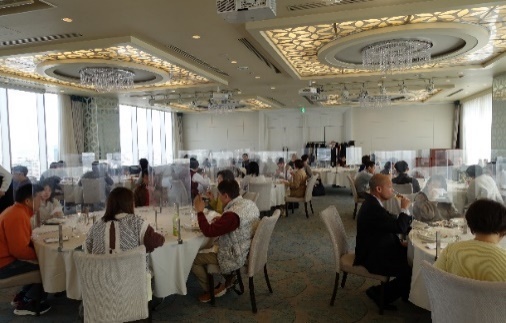 　　　　　　　　　　中国労働金庫　山下講師　　　　　　　　　　　　　　　　　昼食懇談会風景